Домашнее задание по сольфеджио для 2 класса от 06.10.2022Группы «Б» и «В» (занятия по четвергам)Петь гамму Си-бемоль мажор, трезвучие и опевания.Петь мелодию диктанта, записанного в классе: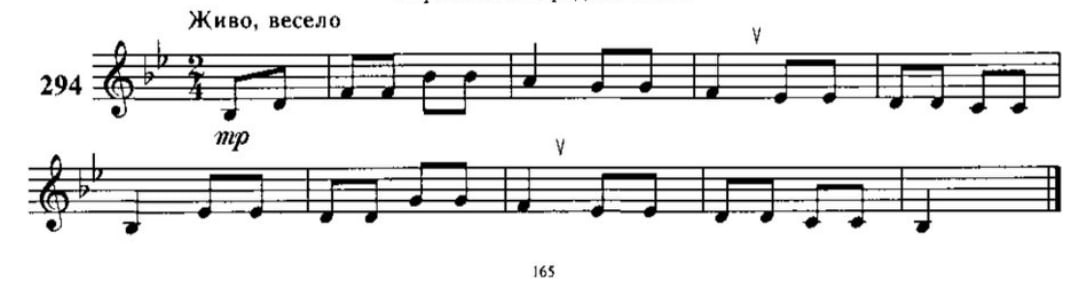 Обратите внимание на указание темпа и характера: живо и весело. Постарайтесь добиться пения в быстром темпе, с активным и задорным характером.Запишите нотами данные ступени в указанной тональности: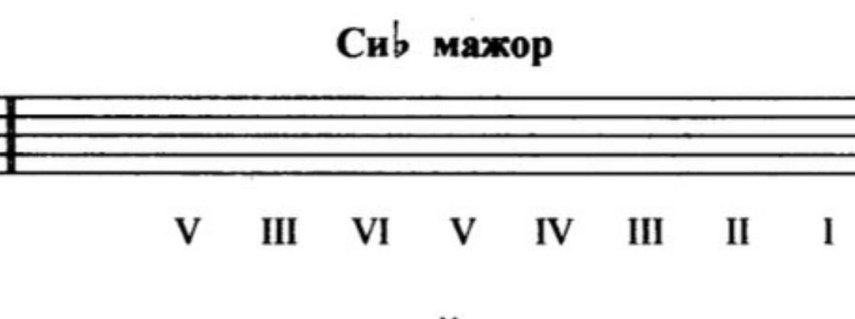 Самостоятельно придумайте последовательность ступеней, отметьте их под нотным станом и запишите их нотами: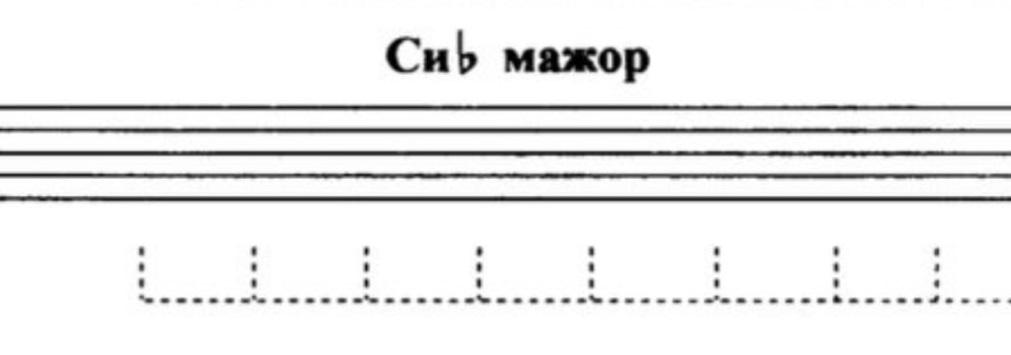 